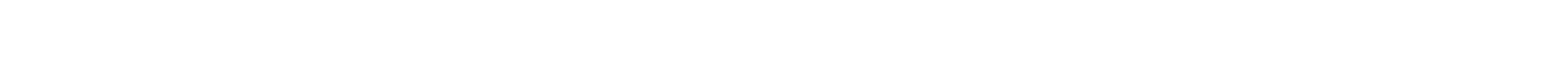 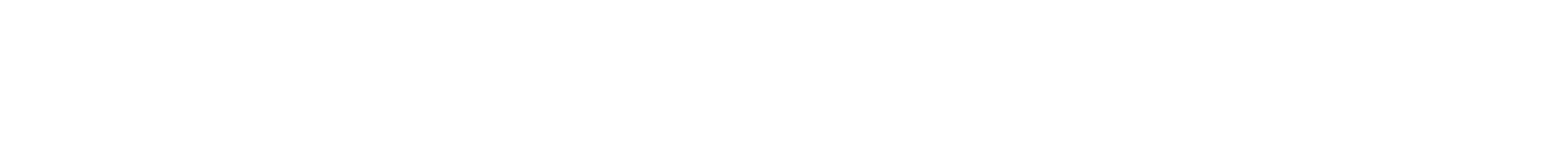 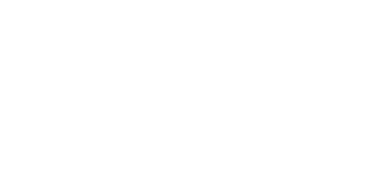 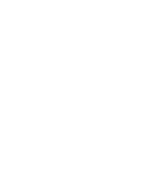 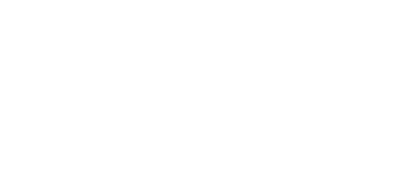 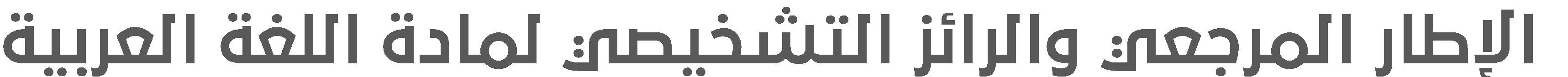 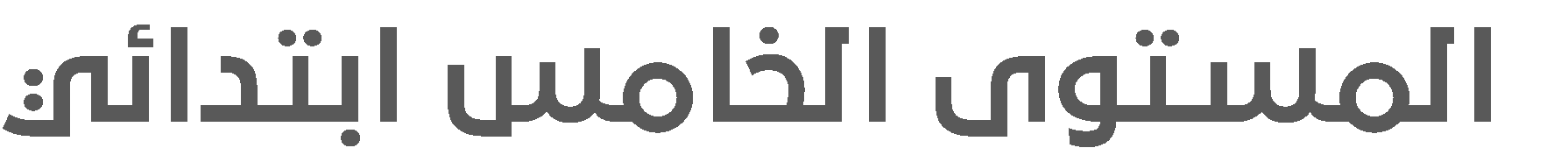 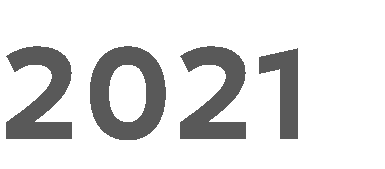 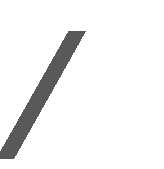 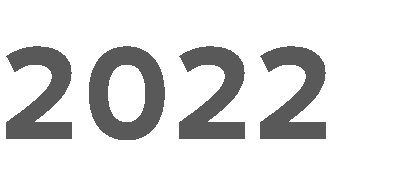 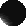 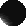 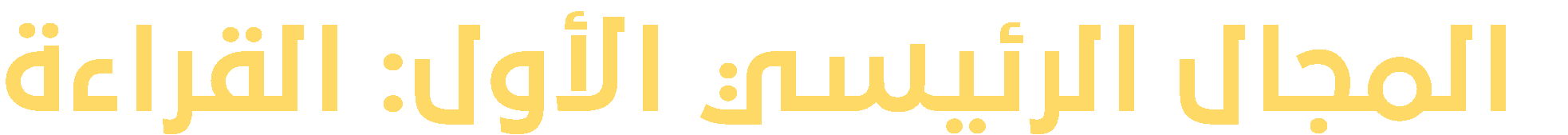 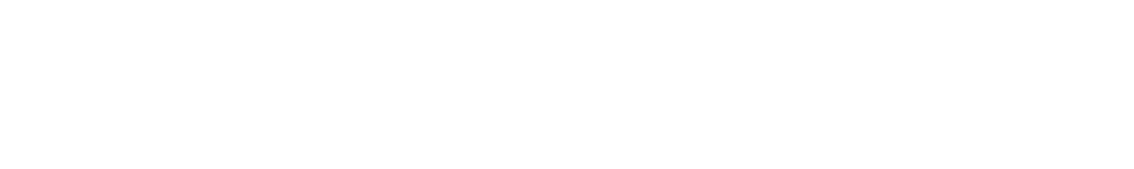 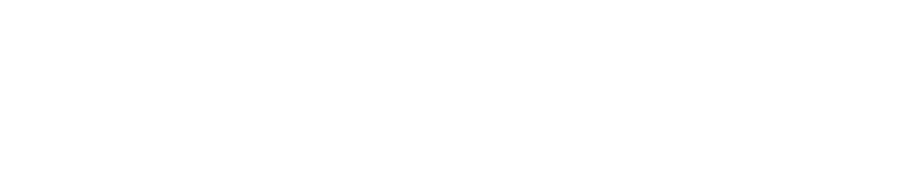 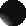 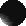 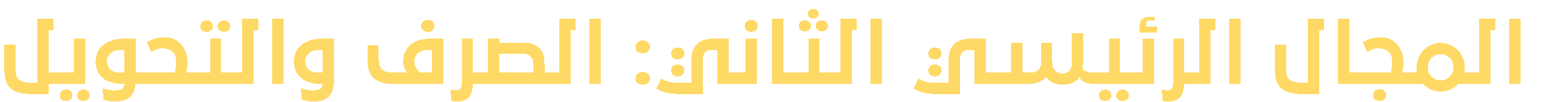 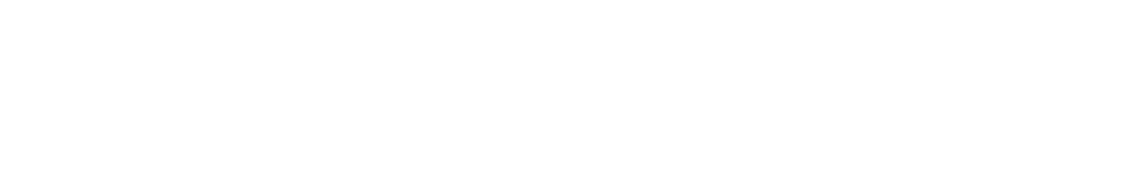 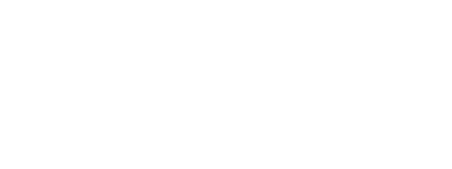 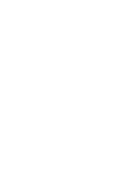 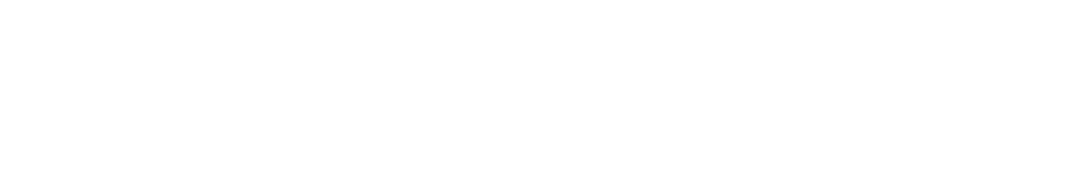 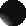 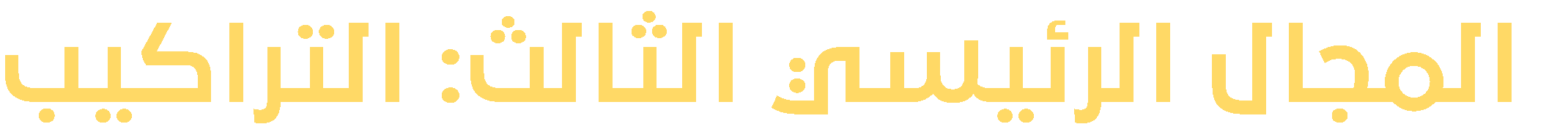 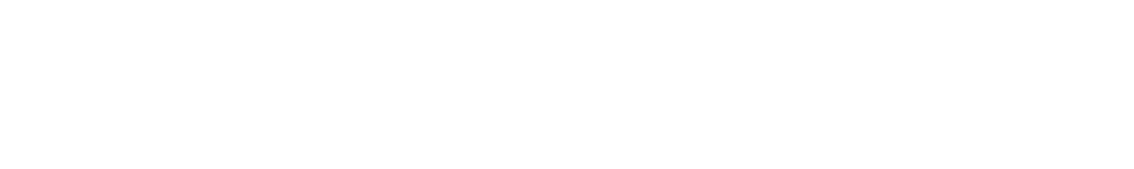 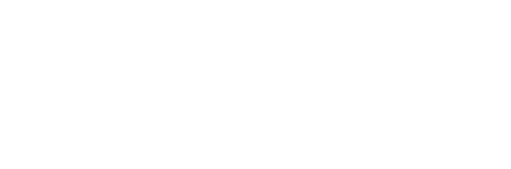 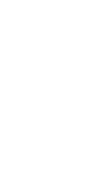 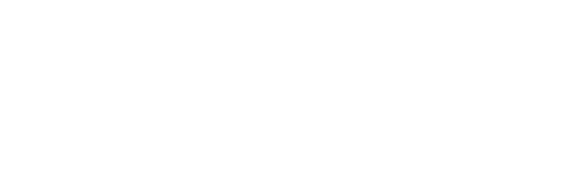 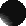 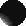 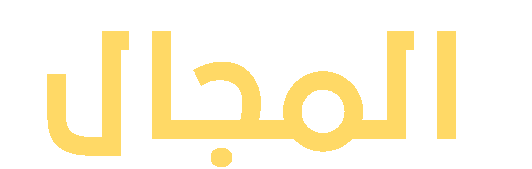 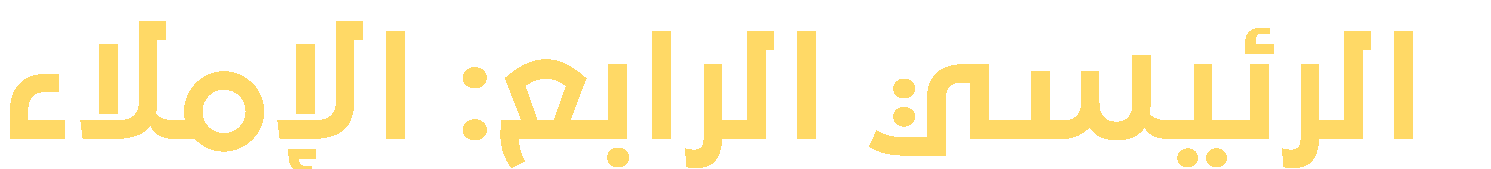 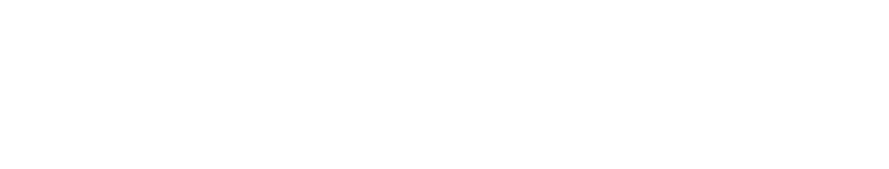 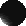 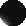 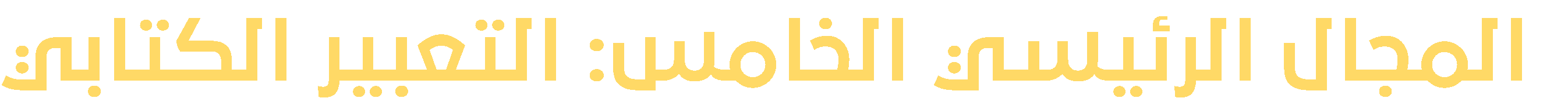 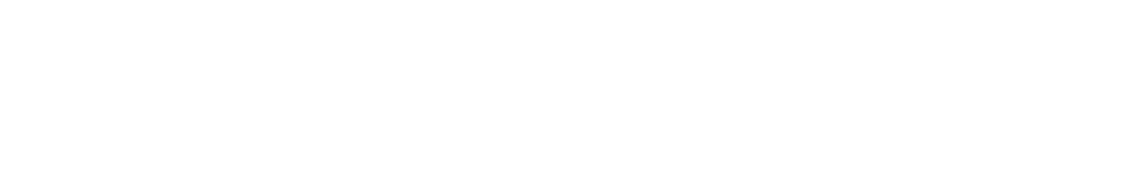 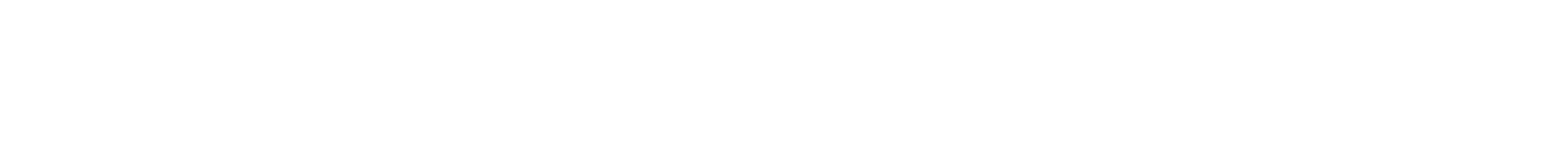 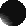 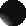 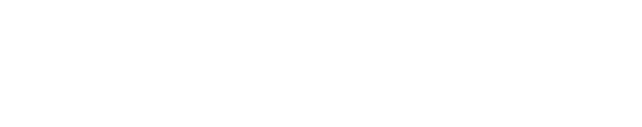 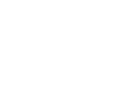 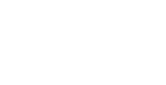 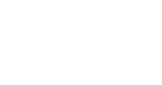 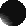 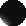 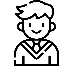 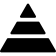 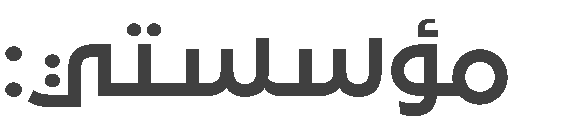 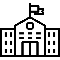 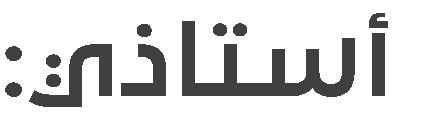 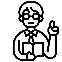 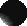 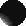 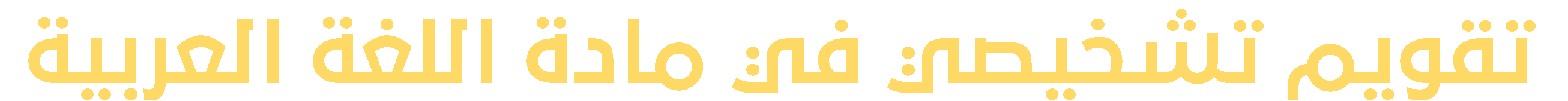 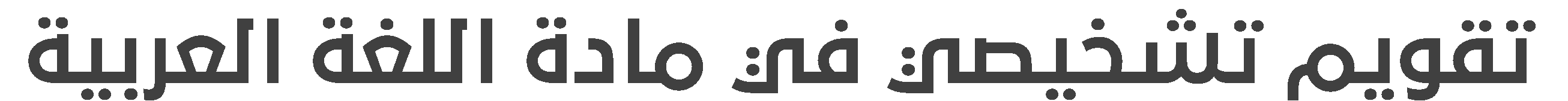 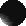 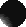 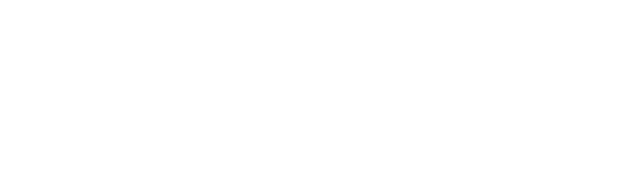 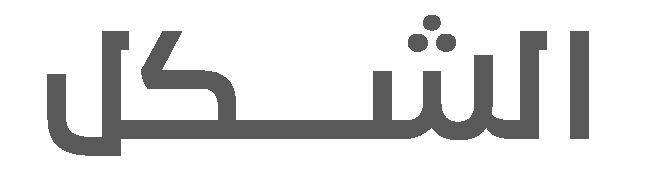 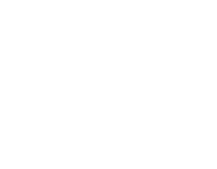 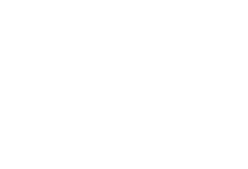 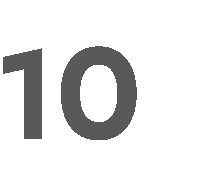 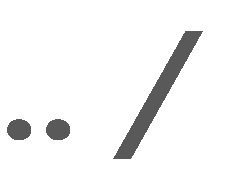 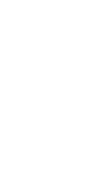 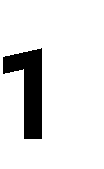 ت ال rتا ,ل -ي ,ة 1(ن.)oف -ر,د ا oل ~ك ,لما آت ب 9م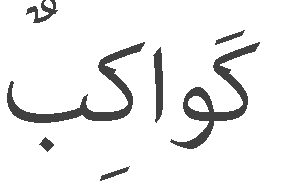 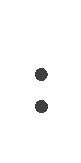 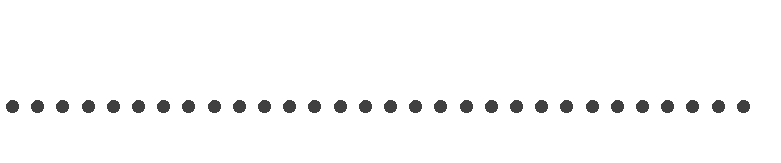 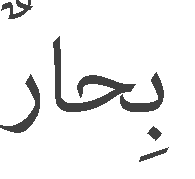 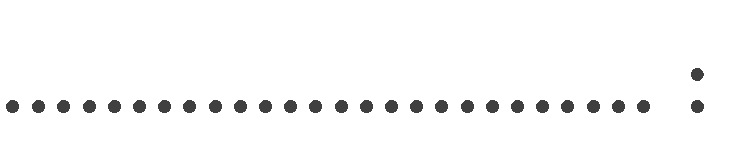 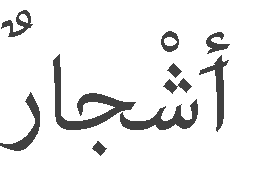 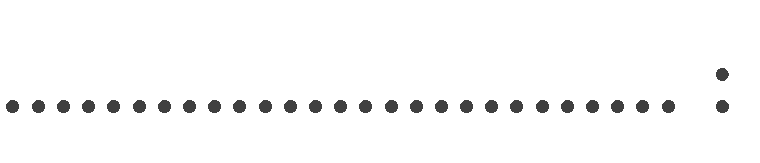 .)ن1(" ت" خا -ط وضل"" ا o -أل oف rتا ,ل -ي -ت oري: ي ال~ك ,ل -م -ت oر  دي ا oل ضمن النصج9 ر, خت- سo أ#	ل9#	تo - oاألفض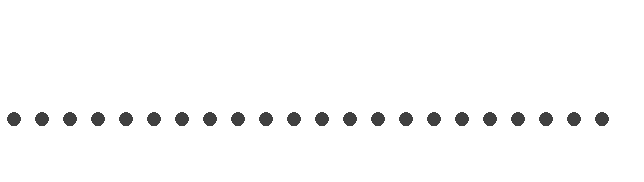 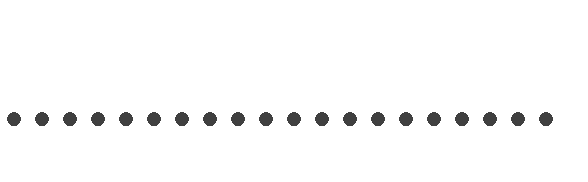 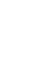 خا -ط.)ن1( "ثوA ل~ ت- " :ة, م- ل, ك تoف -ردا م~ك ,ة عن ش -بأ oبحث.)ن1( "تد- سفo أ~ " :ة, م- ل, ك,ة -ط خريث عنأ oبح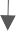 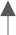 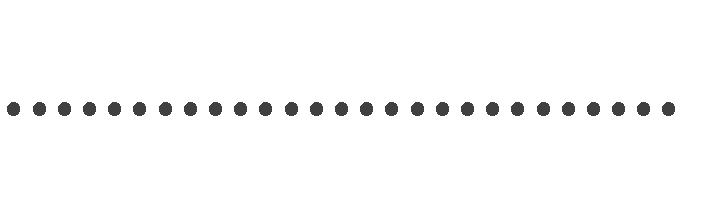 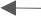 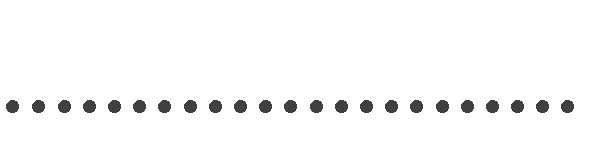 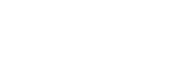 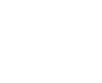 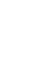 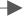 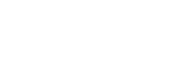 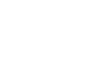 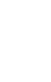 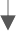 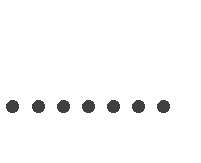 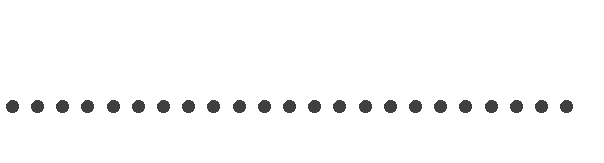 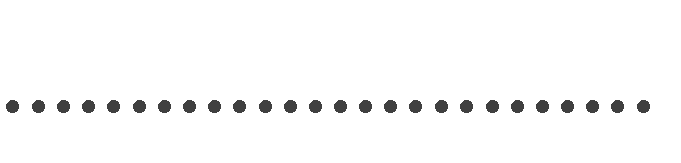 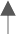 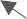 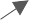 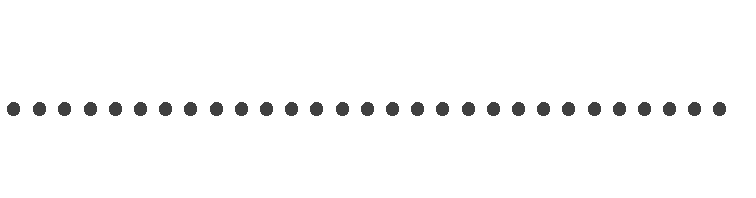 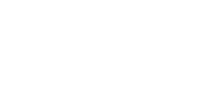 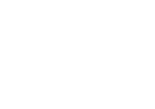 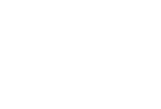 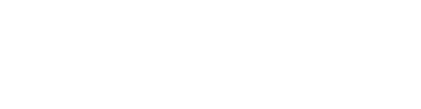 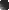 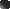 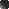 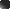 .)ن1(~ل Aوث؟ -غ rطيها ال  ت ير ين ال ت,  ي -ه ا oل -مجاال ما.)ن1( ث؟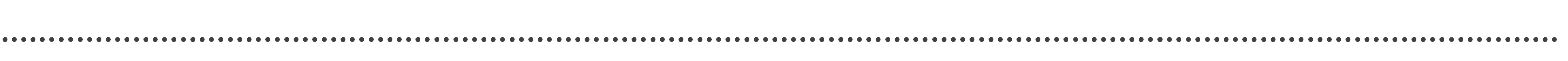 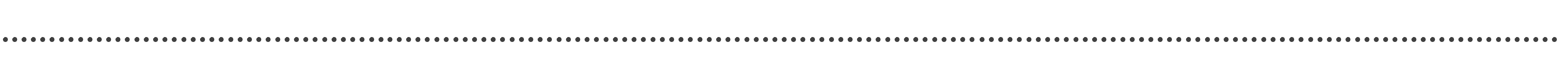 ت ~ل Aو خ  ل 9فها الا oلثا 9ر ال رن ي ما    -ه.)ن2( .صللن,ف oك -ر -ة ا oلعا  م -ة أحد 9د ا oلحسب ن oو ,عها 1(ن.)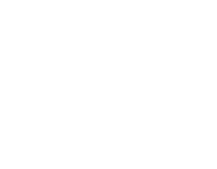 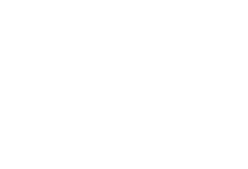 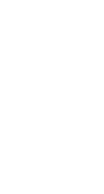 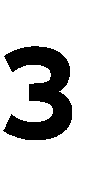 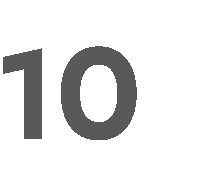 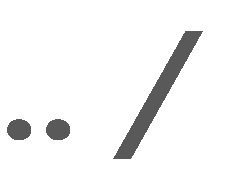 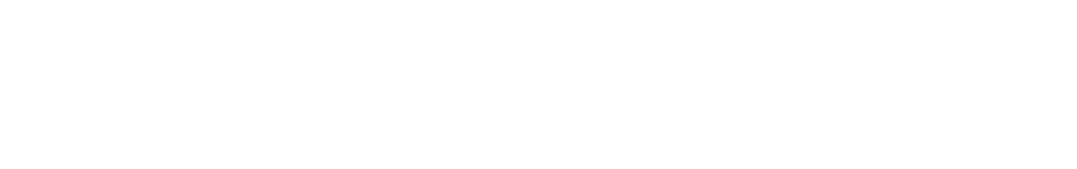 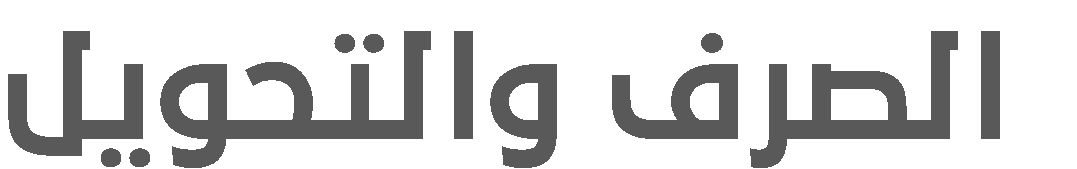 rتا ,ل -ي -ة ت الا oل ~ك ,لما 1   أص ِّنفطها -ر  ة9منا ,س -ب ,ة 1.5(ن.) يف ا oلخا -ن ,ة ا oل-م ,ة )X( عالع, ضو- بْصي ,فها،حسب ز -م ,ن تrتا ,ل -ي -ة ل الo - oاألفعا فأص ِّن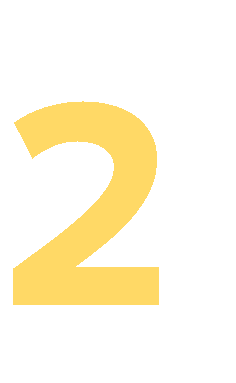 تقويم تشخيصي خاص مبادة اللغة العربية للمستوى اخلامس ابتدائيإعداد وتصميم األستاذ: عبد الكريم اجلالبي9منا ,س -ب ,ة 2(ن.) يف ا oلخا -ن ,ة ا oل-م ,ة )X( عالع, ضoو ,عها،  ,ب -و حسب نrتا ,ل -ي -ة ل الo - oاألفعا فأص ِّن.)ن1.5( بoل -م oطلو حسب اال rتا ,ل -ي -ة oم ~ل -ة جoل الأح ِّو,ل -ي -ة حسب ا oل -م oطلوب 1(ن.) أ oك ,مل ا oلج -مل ال rتا~	-.................. شاركا ف المس ,حي ,ة ال ر ين تتحدث عن التلوث. خا ,لد ومحمد هما  (,اسم موصول)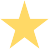 ر -ت,ة. كب,ة ا oل -ق حديلo ا                    )ة ر- إشام9 سا,( فoنظي ب -ت-ر ة) ال تالمي 9ذ إشام9 سقا -م ,(اعىل ا oل -ب oي -ئ ,ة.,فظو -ن يحا.................. )لم oوصوسما,( مo ه تو -ن م رِّت-  م تالمي 9ذ ا oل ال.)ن1( ب  ,س ينابماrتا , ي -ىل ل الو- دo جoل الم, كo أ.)ن2( ل, و- دo جا oل -ء مل9م oت ,م أم  ثoو ,عها، حسب ن~ل ~ظ -ة oل 9م oغ ت ا~ك ,لما ف ا oلأص ِّن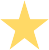 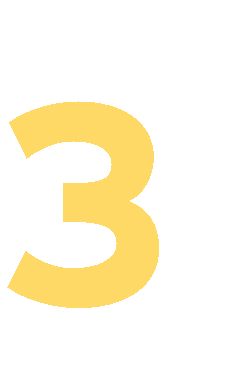 تقويم تشخيصي خاص مبادة اللغة العربية للمستوى اخلامس ابتدائيإعداد وتصميم األستاذ: عبد الكريم اجلالبي9منا ,س -ب ,ة 0.5(ن.) يف ا oلخا -ن ,ة ا oل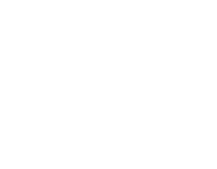 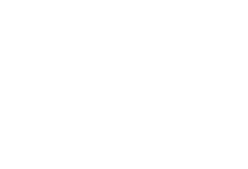 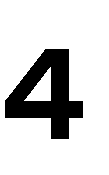 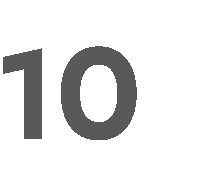 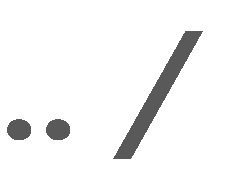 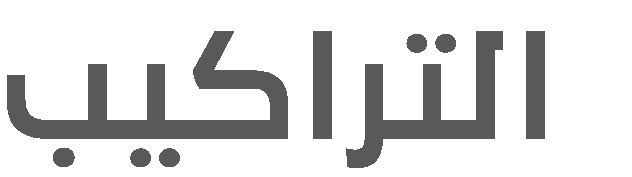 -م ,ة )X( عالع, ضو- ب, ي -ىل ال rتا لو- دo جلo ا ل9 - مo أ.)ن0.5( ب  ,س ينا ,بما يىلال rتا لو- دo جلo ا ل9 - مo أ.)ن1( ب  ,س ينابما, ي -ىل ال rتا لو- دo جلo ا ل9 - مo أ.)ن1( طAن -ق ن الب مكاoل 9منا ,س ,   ي  ف) ا ح oر, ي  ىل/ا oل (ا oل ,ف oع خ9ع ال rنا ,س أضصح وجولo ا ...........,إن / كانحسب ن oو ,عها 1(ن.)rتا ,ل -ي ,ة ج -م ,ل الoل الo ف أفعاأص ِّنال يكو 9ن  ,بها: 1.5(ن.)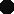 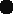 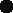 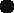 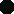 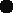 م- جأ -ر كب.)ن1( ب  ,س ينال بمام, كo أ.)ن1( ل, كo شال م -عrتا ,ل -ي ,ة o ,زم ال جoوالال  نصب تأ -دواال بهام- جأ -ر كبب لها 0.5(ن.)9منا ,س ب ا oل,إل oعرا با oح -تها ط ,ر -ت سoل ~ك ,ل -م -ة ا oل 9م أصل ا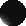 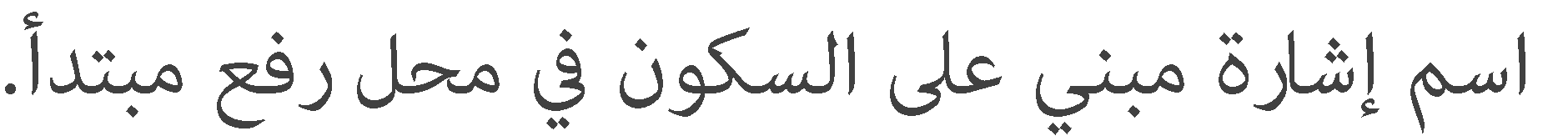 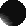 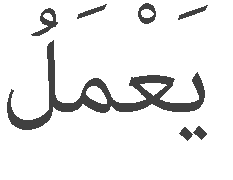 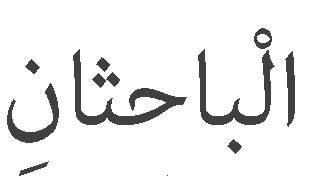 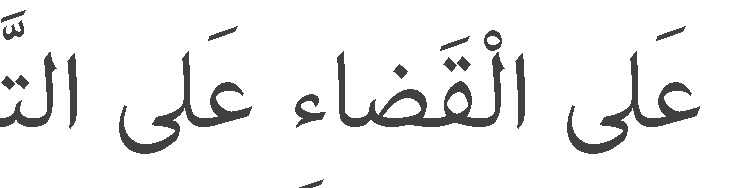 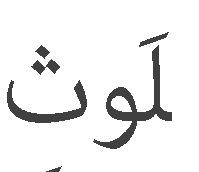 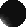 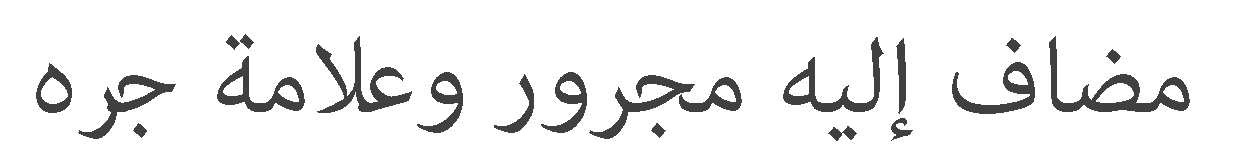 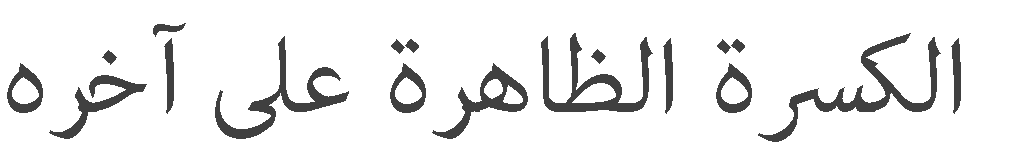 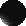 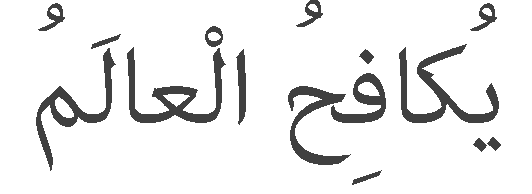 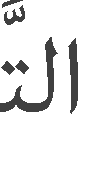 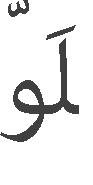 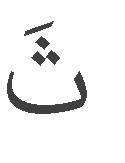 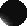 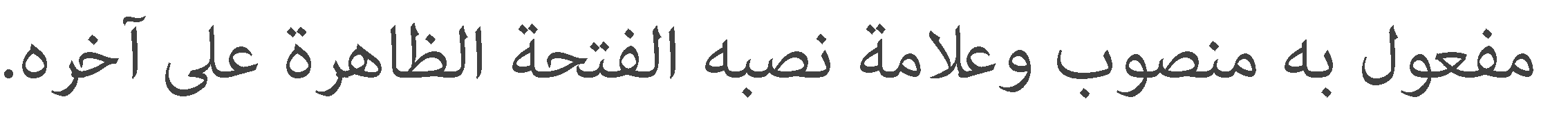 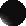 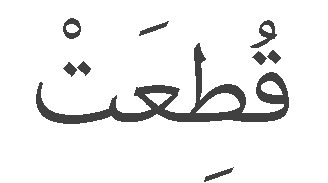 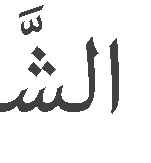 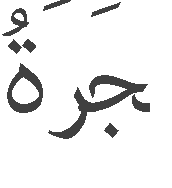 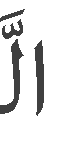 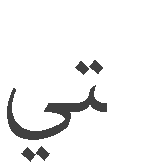 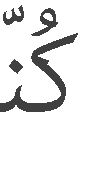 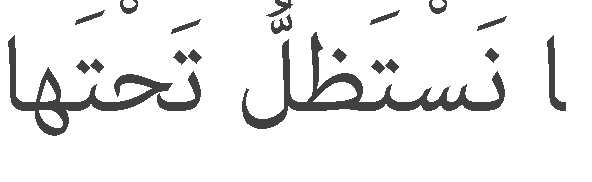 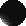 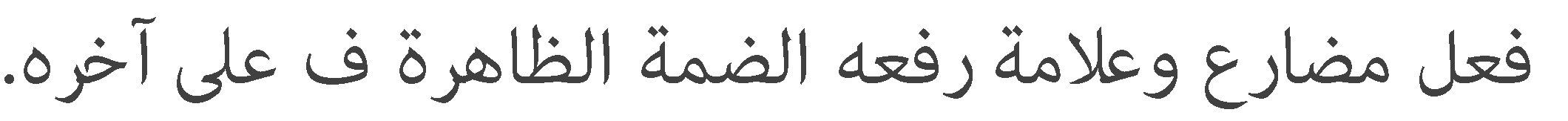 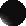 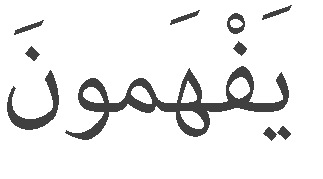 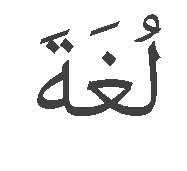 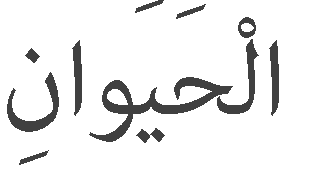 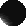 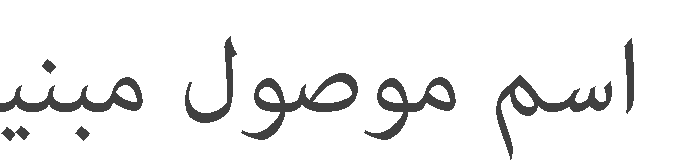 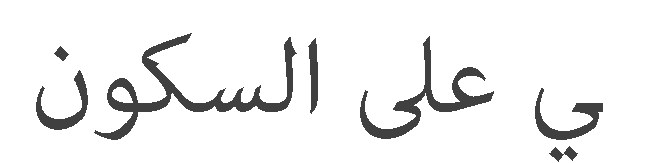 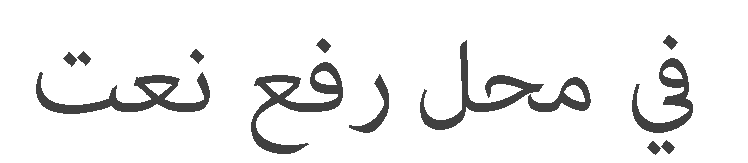 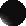 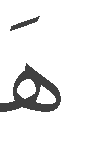 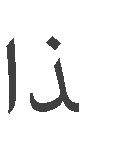 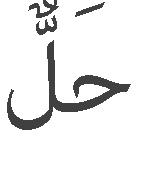 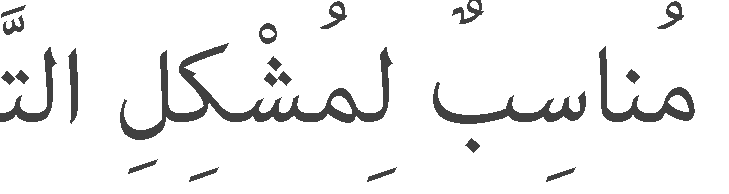 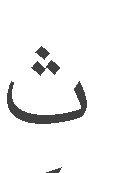 .)ن1( طAن -ق ن المكا,إل oعرا ,ب  ي -ة ا oل 9منا ,س -ب -ة أض 9ع ا oل -عال -م -ة ا o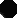 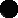 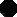 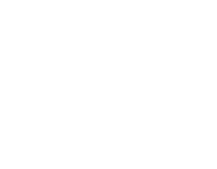 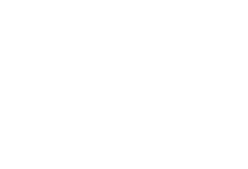 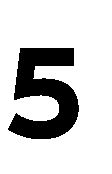 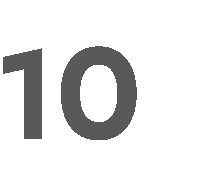 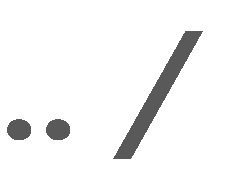 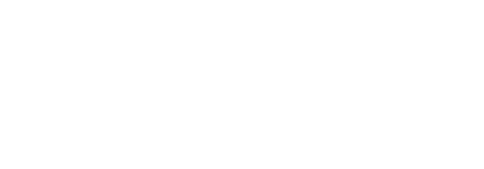 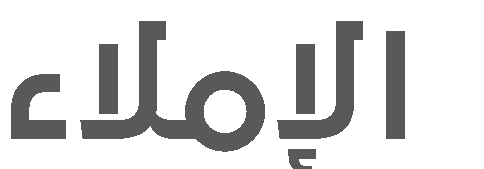 .)ن2(–	–	– ،9منا ,سب: مكا ,نها ا oلrتا ,ل -ي ,ة  يف ال ر  oتقي ,م ال تعالماأض 9ع.... ك,غ فراأ oوقات يفoف -عل ت-دنا ... ل ب~ل ماذا-م أج9ذ ... ما ستا9 oقال األ.)ن2( طال Aن -ق مكانrتا -ء ا oل 9منا ,س -ب -ة أض 9ع ال.o . لـ~ دخ/   .  .ئـ-ر, قا   /-م oلـ. .9 اس -ت oع/  .  .لـ~ م, عo ت- مسلما .. / م -ع/	. . قـo و/   .9 . مـ- فاط   /   .. يـo ب.)ن2( طAن -ق ن المكاoم -ز -ة ا oل 9منا ,س -ب -ة أض 9ع ا oل -هصفا ./	  . دففــ o. ر //	ل .سا   /  . ما	/. وس ر/    ة  د- ـ . ما    /,س o. كـ.)ن2( طAن -ق ن المكاا oل 9منا ,س -ب -ة oم -زة ا oل -ق oطع هوo أoل -وصل oم -زة ا ه-ة ب -وضع ت ال rتا ,ل -ي~ك ,لما ل ا oلم, كo أ,رسع,	..	-..ذهب-    رأة- مo ..-	ر مo ..-    بعاث, ن..-	م-ر- ك...)ن2( ىلسم	-ع ~ 9ي oمىل...ب مات9 كo أأعاله 2(ن.)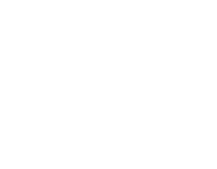 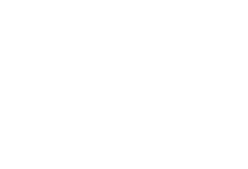 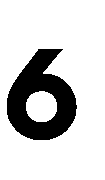 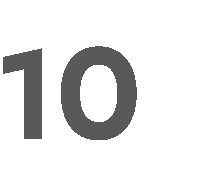 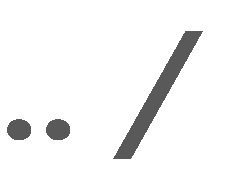 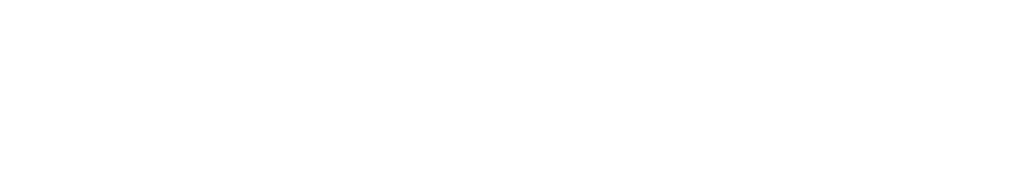 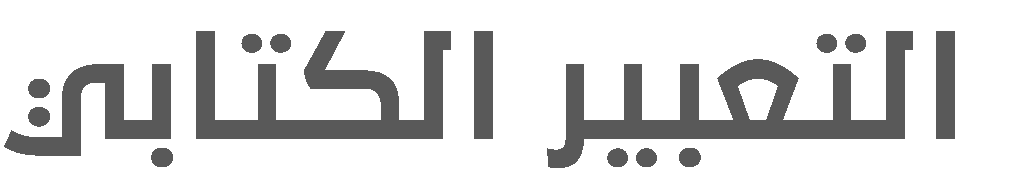 طالقoْل oن ا ص~       ن ألخص..............................................................................................................................................................................................................................................................................................................................................................................................)ن3( ىلال rتا يد,سoصالال ن لم, كo أ-ت ,ع Aد حن نسن oي -نما و -با oلغابات ا oل 9مجاو-رة، رoف -ق -ة عا ,ئ ~ل رن إىل إحدىoز -ه  ة ف ن تoسبوع ا oلماض، خ -ر oج ف نها -ي ,ة ا o 9أل........o	-	,-	ي  o ~	-	o  يه ف الطمن أج ,ل اس ,تعما ,لها ف ,إحدى األشجا ,ر,عل النار ص يش,ة، رأيت أحد األشخا للجلوس ف الغاب................................................................................................................................................................................................................................................................................................................................................................................................................................................................................................................................................ال  طريق ف-رت ,ه rيا سي ة من زجاجأح -د ا o -أل oشخاص ي oل رق ب ,قني -ن ,ة ما  ء ف طري ,قك إىل ا oل -م oد -ر -س ,ة، ف - ~رأ oيت تنo كo ,	ي	o	-	-ال ,قنينة ف الطريق مح ,دثة أرصارا ,للمار,ة. العام، فحدث أن انكست تلك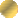 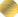 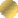 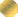 ,ل -ي ,ة: 5(ن.) ت ال rتا ت oعليما عن الفي ,ه بع  o  -سة أ oس 9طر 9أجي 9ه، أ oك 9تب نص ًّا من أعال,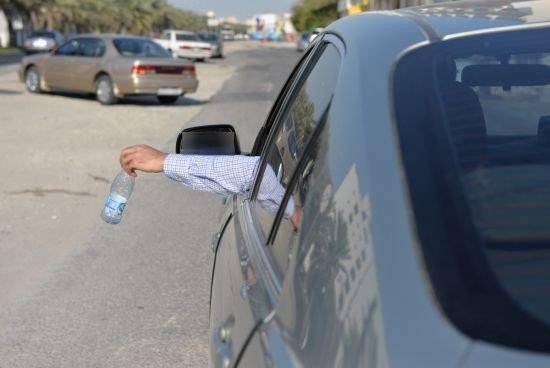 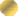 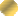 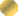 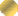 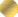 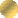 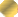 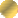 oل -وثا ,ئ ,ق ا oل 9م -ب  ي -ن ,ة ,اع ,تماد»ا عىل ا لذي قا -م ب ,ف oع ,ل ,ه. -ك ا oلخا ,   ِ-ط ا سلول -هذا الشخص ال أ -وضح-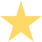 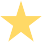 صال ,ح السلو ,ك الخا ,  ,ط.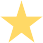 أقدم حال ,إلِط.الخا , سلو ,كال منم oو ,قف ا ,إل oسال ,م أ -ب ِّر  9يو -سال -م ,ة ا o 9أل oسلوب.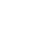 oنظي ,م لل تoق -ط  ة ب نتح -تس..............................................................................................................................................................................................................................................................................................................................................................................................................................................................................................................................................................................................................................................................................................................................................................................................................................................................................................................................................................................................................................................................................................................................................................................................................................................................................................................................................................................................................................................................................................................................................................................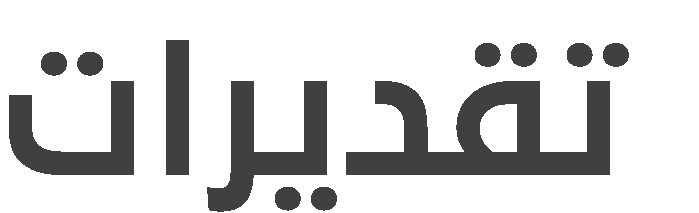 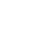 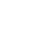 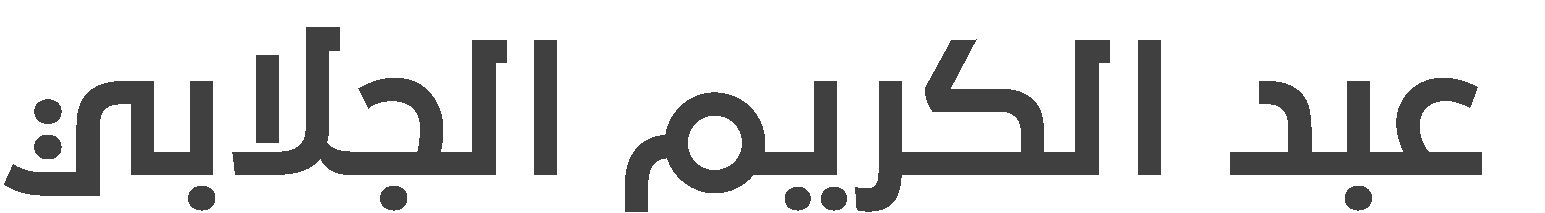 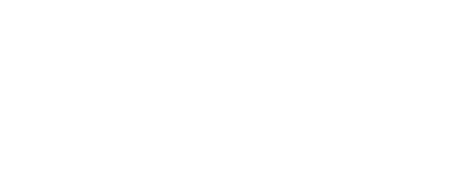 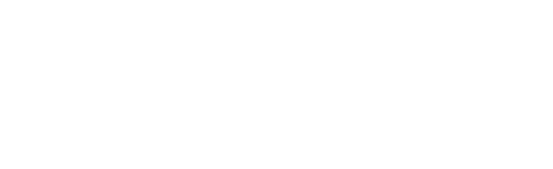 كتابة تقرير 5تكملة نصرسدي التلخيص، التو 6تكملة نص حواري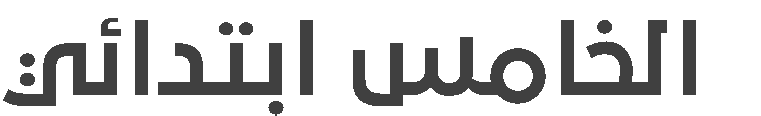 ........................................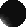 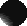 ........................................                   .............................................. 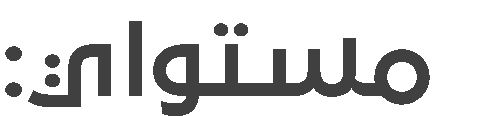 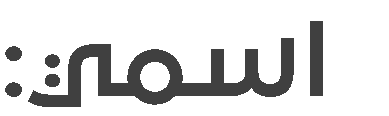 ...........................................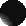 .,  ي ِّج  -وال  ِّصنا ,  ي ِّع. »ة ,لل  ت -ق Aد ,م ال ِّت oكنولو -ج -ي oوم »ا  -ب oع -د  -ي oو م  oن  -معا ,ل ,م  ~ك oو ~ك ,بنا ر  -ت  ,م -وبا oل  -جفا  ,ف حين »ا ا oل -ف -يضانا  ,ت حين »ا                            ,-  o -  o   9   o      9 والقطع الجا ,ئر , مزقت األوزون، عجميع الكائنات هذا تهديد لحياة.,  ي ِّج  -وال  ِّصنا ,  ي ِّع. »ة ,لل  ت -ق Aد ,م ال ِّت oكنولو -ج -ي oوم »ا  -ب oع -د  -ي oو م  oن  -معا ,ل ,م  ~ك oو ~ك ,بنا ر  -ت  ,م -وبا oل  -جفا  ,ف حين »ا ا oل -ف -يضانا  ,ت حين »ا                            ,-  o -  o   9   o      9 والقطع الجا ,ئر , مزقت األوزون، عجميع الكائنات هذا تهديد لحياةال  ت ~ل Aو  9ث ا oل -ب oي , › Aئ»ا،  -و -ق oد -ب -ر-ز oت  -ه ,ذ ,ه اِoل 9م  oش ,ك ~ل 9ة -نتي Aو  9ث ا oل -ب oي -ئ ,ة  -حيا -ة ا oلكا ,ئنا  ,ت ا oل  -ح  ي ,ة -ت oهديد 9ي -ه ِّد 9د -ت ~لوالبحر والهواء،  -و 9ه -و  9م  oش ,ك   ل   -خط ر  ت  -غ ويشمل تل  وث البيئة مجاالت ال    برAتا  9ت ا oل 9مناخ  9ت -ه ِّد 9د  -منا ,ط  -ق  ~كث ر -ت »ة ب -أل oس -وإ،  -فا oل  -حرا -ر 9ة  ~أ oل -ه -ب  oت  9ظهو-رنا،  -و -ت -غ -ن  oح -و ا o,		-	o -    o	o	-       -     o ~	9	,  9 o  -	- -والغازات السامة المنبعثة من المصان آخر، والمبيدات أفسدت األرض،   A	-      -	9	o	-   ِّ   9 -	-     -      o	-               -      -	o	-     -     -	o - o ,ت. ولوث  ,ت ال ,مياه  ,بسب  ,ب السكا ,ن، و ,للشجا ,ر نخر الغابا  ,ت، وهدد الحيواناالح  ية عىل األرض.~ ,ب  -خ ٍّط  -م  oضغو  ط،  -ش oك  »ال تا ًّما 10( نقاط). أ oش 9ك  9ل ﭐ oل ,عبارا  -ت ﭐ oل -م oكتو -ب -ة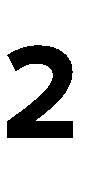 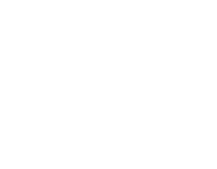 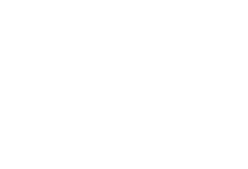 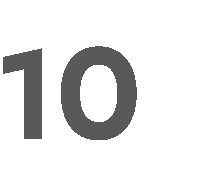 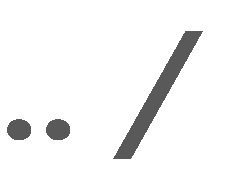 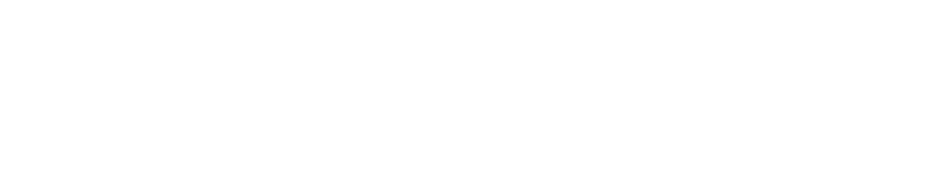 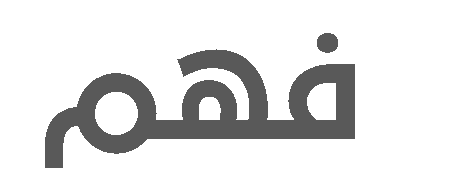 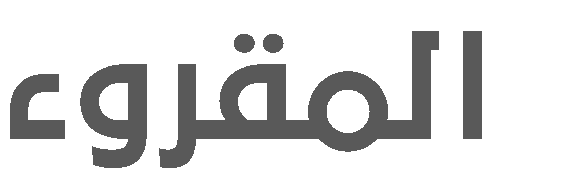 ......................................)ن0.5(ة  د- ي.............................................. :)ن0.5( ِّص	ن  لل, ر- خ- آ ا» نوانo ع9  ح9 ت-ر قo أ~	1,oضع  -عال -مة )x(   ف خا -ن ,ة ﭐ oل  -جواب ﭐل   صحيح 2     9أ -ح ِّد 9د -ن oو -ع ﭐل  ن    ِّص  ,م  oن  ,خالل  -و,	,	ي	,	,-			-قص                  قصة,                  مقالoش ,ك ل 9م-م oع  ن ا oل 9منا ,س  ,ب  ~لها 1(ن.) 3    ,ص  oل  ,ب  -خ ٍّط ا oل ~ك ,ل -م -ة  ,با oل-	-     o 9 o	o - - -ة, عث, المنب                            برزت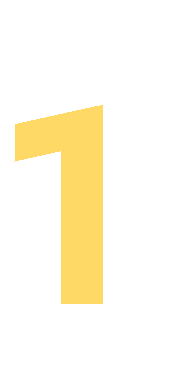 ق   ئ, عا                            تo ر- ه- ظ~                           ة, ق- ث, ب- نo م9 لo اتقويم تشخيصي خاص مبادة اللغة العربية للمستوى اخلامس ابتدائيإعداد وتصميم األستاذ: عبد الكريم اجلالبيق   ئ, عا                            تo ر- ه- ظ~                           ة, ق- ث, ب- نo م9 لo اتقويم تشخيصي خاص مبادة اللغة العربية للمستوى اخلامس ابتدائيإعداد وتصميم األستاذ: عبد الكريم اجلالبيالحرفاالسمالفعلناقصأجوفمثالمهموزمضعفسالمالفعلنا  َلَكتَ َبَو َج َدَم دَدناأَ َك َلتحويلها إلى الجمع المذكرتحويلها إلى المثنى المؤنثتحويلها إلى المفرد المؤنثالجملة..............................................................................َهذا  ُموا  ِط  ٌن صا ِل  ٌح˚ح ُن   َسقَ ˚ينا نَ ˚نتُ ˚م تُ َل ’ِوثو َن أَأَنا با َد ˚ر  ُتُه  ن  ُي َن  ِ ’ظ ˚ف َن........................................................الضمير المنفصل........................................................الضمير المتصلنوع التعريفاالسم النكرةاالسم المعرفةالجمل.................................................ت´ ´لو  ˚ث ا ˚ل ِميا ِه  ُي ˚ف  ِس ُد ال   طبيعَةَ..................................................ا ˚لغازا  ˚ت ال  ’سامةُ  ُم  ِض  رةٌ  ِبا ˚ل َب ˚يئَ ِة..................................................قُ  ِط َع  ˚ت أ´  ˚شجا ˚ر في ا ˚لغا َب ِة.فعليةاسميةالجملةُيشا ِر  ُك ال ِت’ ˚لمي ُذ في   َح ˚م َل ٍة تَ ˚حسي  ِس  ي ٍة   ِض  د الت لَ ُّو  ِث.ا ˚ل َمعا ِم  ُل تَ ˚ق ِذ  ُف غازا  ٍت سا  م ٍة في ا ˚ل  َج ’ِو.المفعول بهالفاعلالفعلالجملة..............................ُي َن  ِ ’ظ  ُف الت الميذُ ال  ’سا  َحةَ...............................َر  َس ˚م  ُت لَ ˚و  َحة.˝نوع الخبرالخبرالمبتدأالجملة.....................................................................ا ˚لغازا  ُت ال  ’سامةُ  ُم  ِض  رةٌ......................................................................الت لَ ُّو  ُث  ُي  ِض ُّر  ِبا ˚ْلَ ˚ر  ِض......................................................................ا ˚ْلَ ˚نها ُر  ِميا  ُهها  ُم َل  وثَةٌ.الفعل المتعديالفعل الالزمالجمل............................................أَ ˚ل َه َب  ِت ا ˚ل  َحرا َرةُ   ُظهو َرنا.............................................تَ ˚ن َب ِع  ُث ا ˚لغازا  ُت ال  ’سا  مةُ  ِم َن ا ˚ل َمصا ِنع.............................................ِه ُم قَ  ˚ط ُع ا ˚ْلَ  ˚شجا ِر في ا ˚ل َقضا ِء   َعلى ا ˚ل  َح َيوانا  ِت. ُيسا............................................ ن˚ لَأَ  ˚ستَ ˚ع ِم  ُل ا ˚ل ُمبيدا  ِت ا ˚ل  َح  َش ِر  يةَ  ِبإِ ˚فرا  ٍط.............................................. م˚ َلَي ˚ق  َط ُع ا ˚ل ُمزا ٍرعُ ا ˚ْلَ  ˚شجا َر.